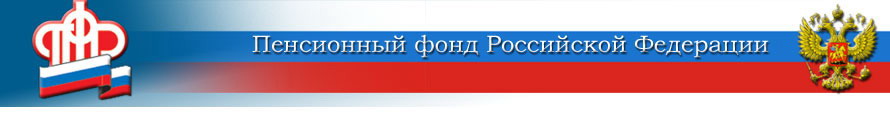 ГОСУДАРСТВЕННОЕ УЧРЕЖДЕНИЕ –ОТДЕЛЕНИЕ ПЕНСИОННОГО ФОНДА РОССИЙСКОЙ ФЕДЕРАЦИИПО ЯРОСЛАВСКОЙ ОБЛАСТИПолучение информации о мерах социальной защиты (поддержки)Как получить информацию о мерах социальной защиты?Отделение ПФР по Ярославской области сообщает, что Федеральным законом от 27.12.2019 № 461-ФЗ закреплено право граждан на персонифицированное информирование о возможности получения мер социальной защиты (поддержки), социальных услуг, иных социальных гарантий и выплат, а также сведений об условиях их назначения и предоставления в связи в возникновением жизненного события на основе информации из Единой государственной информационной системы социального обеспечения (ЕГИССО).После наступления одного из жизненных событий (рождение ребенка, установление инвалидности, наступление пенсионного возраста) в личный кабинет на портале Госуслуг будет направлено уведомление с информацией о мерах социальной защиты (поддержки), если ранее гражданин дал согласие на получение таких сведений.Для сведения сообщаем: чтобы дать соответствующее согласие, необходимо зайти в профиль в личном кабинете (https://www.gosuslugi.ru/), выбрать раздел «Документы и данные», перейти в подраздел «Льготы и выплаты». Появится поле с пояснениями: «Для получения сведений о назначении и возможном возникновении в связи с наступлением жизненных событий прав на меры социальной поддержки дайте согласие оператору ЕГИССО на передачу информации в личный кабинет». Необходимо нажать на кнопку «Перейти к согласию», а затем на кнопку  «Разрешить».В дальнейшем перечень жизненных ситуаций будет расширяться.Пресс-служба Отделения ПФРпо Ярославской области150049 г. Ярославль,проезд Ухтомского, д. 5Пресс-служба: (4852) 59 01 96Факс: (4852) 59 02 82E-mail: smi@086.pfr.ru